附件：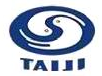 附件：附件：附件：附件：附件：附件：附件：附件：姓   名性  别性  别出生年月1寸彩色照片籍   贯民  族民  族属相及星座1寸彩色照片健康状况身  高身  高 cm cm体   重kg1寸彩色照片政治面貌□党员    □预党    □团员    □群众□党员    □预党    □团员    □群众□党员    □预党    □团员    □群众□党员    □预党    □团员    □群众□党员    □预党    □团员    □群众学   制1寸彩色照片培养方式□统招  □自考  □成教  □其他：    □统招  □自考  □成教  □其他：    □统招  □自考  □成教  □其他：    □统招  □自考  □成教  □其他：    □统招  □自考  □成教  □其他：    学   历1寸彩色照片毕业学校毕业时间1寸彩色照片所学专业期望薪资身份证号外语语种/等级大学任职计算机等级特    长联系电话家庭地址常用邮箱应聘片区及岗位紧急电话个人经历          （中专、大学）起止时间（年/月)起止时间（年/月)学校学校学校学校学历证明人个人经历          （中专、大学）个人经历          （中专、大学）主要社会
实践经历受过何种奖励/处分家    庭    成    员家    庭    成    员家    庭    成    员家    庭    成    员家    庭    成    员家    庭    成    员家    庭    成    员家    庭    成    员家    庭    成    员姓名关系关系年龄年龄工作单位和地址工作单位和地址政治面貌职务体测成绩初试意见复试意见董事长审批本人郑重声明：此表个人简历由本人亲自填写，信息真实准确，愿意承担因任何虚假与不实信息造成的一切后果。本人郑重声明：此表个人简历由本人亲自填写，信息真实准确，愿意承担因任何虚假与不实信息造成的一切后果。本人郑重声明：此表个人简历由本人亲自填写，信息真实准确，愿意承担因任何虚假与不实信息造成的一切后果。本人郑重声明：此表个人简历由本人亲自填写，信息真实准确，愿意承担因任何虚假与不实信息造成的一切后果。本人郑重声明：此表个人简历由本人亲自填写，信息真实准确，愿意承担因任何虚假与不实信息造成的一切后果。本人郑重声明：此表个人简历由本人亲自填写，信息真实准确，愿意承担因任何虚假与不实信息造成的一切后果。本人郑重声明：此表个人简历由本人亲自填写，信息真实准确，愿意承担因任何虚假与不实信息造成的一切后果。本人郑重声明：此表个人简历由本人亲自填写，信息真实准确，愿意承担因任何虚假与不实信息造成的一切后果。本人郑重声明：此表个人简历由本人亲自填写，信息真实准确，愿意承担因任何虚假与不实信息造成的一切后果。                               填表人： 
                                                                年  月  日                               填表人： 
                                                                年  月  日                               填表人： 
                                                                年  月  日                               填表人： 
                                                                年  月  日                               填表人： 
                                                                年  月  日                               填表人： 
                                                                年  月  日                               填表人： 
                                                                年  月  日                               填表人： 
                                                                年  月  日                               填表人： 
                                                                年  月  日